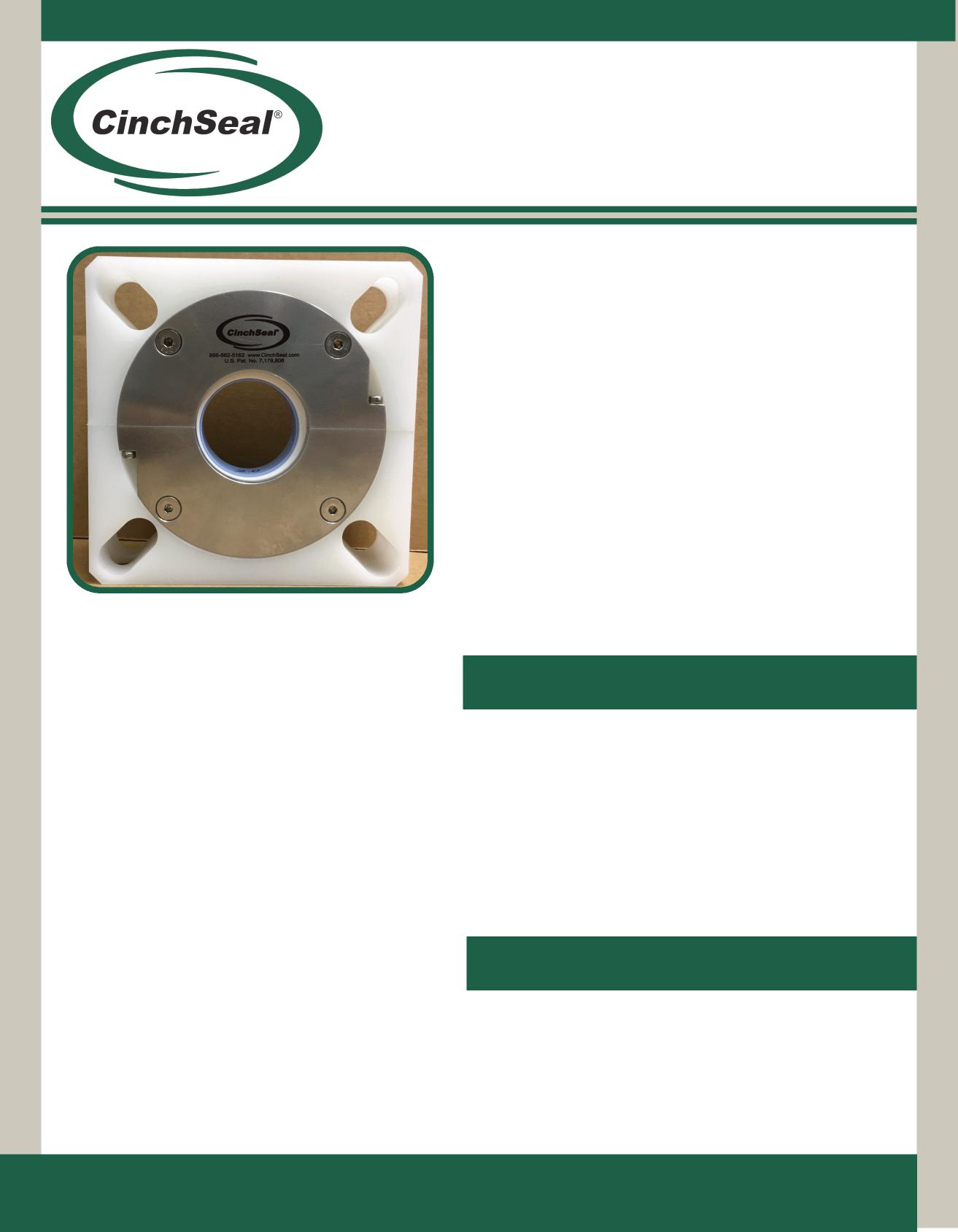 Exploded view of CinchSeal Poly Split PS型号分解图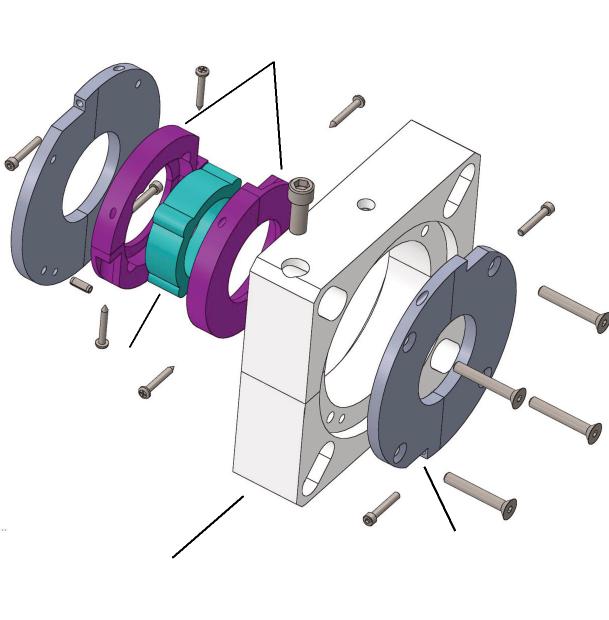 Installation安装How the Poly Split WorksPS型号工作原理The heart of the PS CinchSeal is the FDA approved elastomer which is designed to create an interference fit on the shaft. This tight fit allows the elastomer to turn with the shaft and thereby eliminating shaft damage or wear. The elastomer seals the shaft and stops product from migrating past while also turning a set of mineral filled PTFE rotor cups. As the elastomer and rotor cups turn with the shaft they are compressed with the optimum amount of face pressure against a stationary face. The rotating face against a stationary face is what creates the primary seal that stops product from getting by. The PTFE rotor cups are designed to be the wearable part of the seal and repair kits are available. The repair kit consists of two new PTFE split rotor cups and new split elastomer. The seal is designed to be purged with air 5 to 8 PSI over vessel pressure to keep rotating seal faces cool and free of material. The PS seal is easy to take apart, clean, and re-assemble for daily maintenance.辛驰密封PS型号的核心部件是由美国食品及药物管理局批准的弹性体，与轴过盈配合。这种紧密配合使弹性体随轴一起旋转，避免轴损伤或磨损。弹性体不但起到密封作用，防止产品迁移，同时带动矿物填充的PTFE转子杯。当弹性体和转子杯随轴旋转时，它们会以最佳表面压力挤压固定面，旋转面和固定面之间形成主密封面，防止产品泄露。PTFE转子杯设计为密封磨损部件，配备维修包。维修包会包含两个新的PTFE剖分式转子杯和新的弹性体。密封可通入高于容器内部压力 5到8PSI的空气净化，降低旋转面温度，吹落表面材料。PS密封易于安装、清洗或重新组装，便于日常维护。The PS CinchSeal should not be installed on severely worn equipment. Damaged shafts or excessive float or misalignment should be corrected prior to installation. The seal must be mounted square to the shaft. Please refer to installation guide when mounting your seal. Call or visit our website if help is needed.辛驰密封PS型号不应安装在磨损严重的设备上。应在安装前更换损坏轴或纠正过度不对中。密封必须与轴垂直安装。安装密封时请参阅安装指南。如有需要，请致电或浏览我们的网站。Purge Options清洗选项All CinchSeals should be purged with either plant air, nitrogen, or silicone grease. For best results, each seal should have an individual air regulator and not share. Air purging the seal creates a higher pressure inside the seal cavity which creates an air barrier that helps keep material inside the tank and out of the seal which adds to the life of the wearable parts of the seal.所有辛驰密封都应该通入工厂空气、氮气净化，或使用硅脂清洗。为了达到最佳效果，每个密封应该使用单独的空气调节器，而不是共用一个。空气净化会在密封腔内产生更高的压力，从而形成气密层，使材料保持在容器内、密封外，从而增加密封磨损件的寿命。Poly Split Assembly DrawingPS型号部件图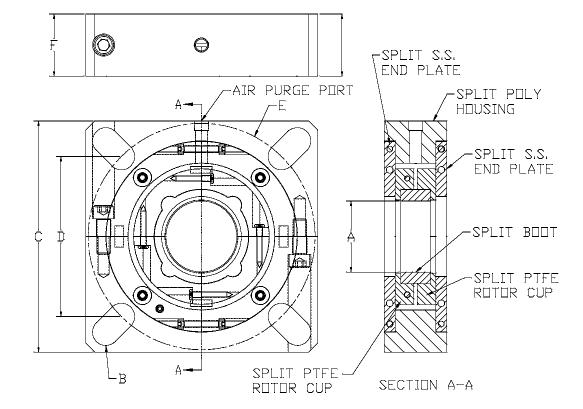 Dimensional Chart尺寸图表ABCDminDmaxEminEmaxF1.5.6255.3753.304.3754.7096.1621.752.0.7506.504.05.3866.6577.6181.752.437.7507.3754.56.266.3648.8561.753.0.8757.8755.506.6777.7789.4431.753.437.8759.256.768.0529.56011.3871.75Confidential, U.S. Pat. No. 7,178,806. These drawings and specifications are the property of CinchSeal, LLC. Not to be released, or used for any manufacturing or sales without written permission. Other sizes and metric available.机密，美国专利7,178,806号。图纸和规格均为辛驰密封有限公司的财产。未经书面许可，不得发布或用于任何生产或销售用途。提供其他尺寸和度量标准。